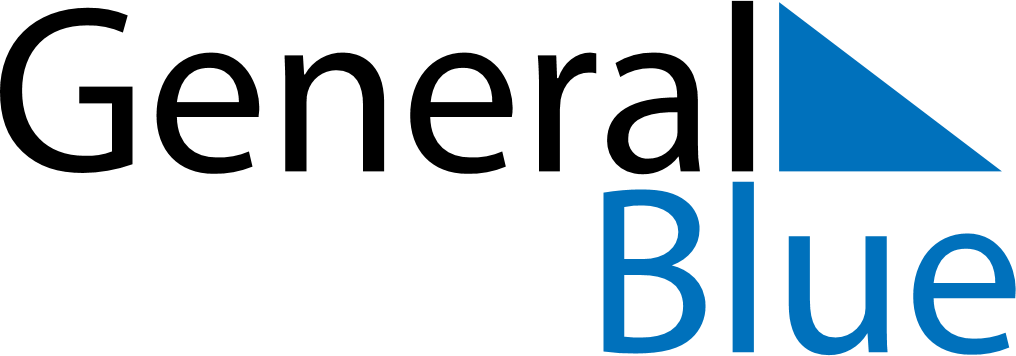 June 2024June 2024June 2024June 2024June 2024June 2024June 2024Ilulissat, GreenlandIlulissat, GreenlandIlulissat, GreenlandIlulissat, GreenlandIlulissat, GreenlandIlulissat, GreenlandIlulissat, GreenlandSundayMondayMondayTuesdayWednesdayThursdayFridaySaturday1Sunset: 9:59 PMDaylight: 0 hours and 0 minutes.23345678Sunset: 9:59 PMDaylight: 0 hours and 0 minutes.Sunset: 9:59 PMDaylight: 0 hours and 0 minutes.Sunset: 9:59 PMDaylight: 0 hours and 0 minutes.Sunset: 9:59 PMDaylight: 0 hours and 0 minutes.Sunset: 9:59 PMDaylight: 0 hours and 0 minutes.Sunset: 9:59 PMDaylight: 0 hours and 0 minutes.Sunset: 9:59 PMDaylight: 0 hours and 0 minutes.Sunset: 9:59 PMDaylight: 0 hours and 0 minutes.910101112131415Sunset: 9:59 PMDaylight: 0 hours and 0 minutes.Sunset: 9:59 PMDaylight: 0 hours and 0 minutes.Sunset: 9:59 PMDaylight: 0 hours and 0 minutes.Sunset: 9:59 PMDaylight: 0 hours and 0 minutes.Sunset: 9:59 PMDaylight: 0 hours and 0 minutes.Sunset: 9:59 PMDaylight: 0 hours and 0 minutes.Sunset: 9:59 PMDaylight: 0 hours and 0 minutes.Sunset: 9:59 PMDaylight: 0 hours and 0 minutes.1617171819202122Sunset: 9:59 PMDaylight: 0 hours and 0 minutes.Sunset: 9:59 PMDaylight: 0 hours and 0 minutes.Sunset: 9:59 PMDaylight: 0 hours and 0 minutes.Sunset: 9:59 PMDaylight: 0 hours and 0 minutes.Sunset: 9:59 PMDaylight: 0 hours and 0 minutes.Sunset: 9:59 PMDaylight: 0 hours and 0 minutes.Sunset: 9:59 PMDaylight: 0 hours and 0 minutes.Sunset: 9:59 PMDaylight: 0 hours and 0 minutes.2324242526272829Sunset: 9:59 PMDaylight: 0 hours and 0 minutes.Sunset: 9:59 PMDaylight: 0 hours and 0 minutes.Sunset: 9:59 PMDaylight: 0 hours and 0 minutes.Sunset: 9:59 PMDaylight: 0 hours and 0 minutes.Sunset: 9:59 PMDaylight: 0 hours and 0 minutes.Sunset: 9:59 PMDaylight: 0 hours and 0 minutes.Sunset: 9:59 PMDaylight: 0 hours and 0 minutes.Sunset: 9:59 PMDaylight: 0 hours and 0 minutes.30Sunset: 9:59 PMDaylight: 0 hours and 0 minutes.